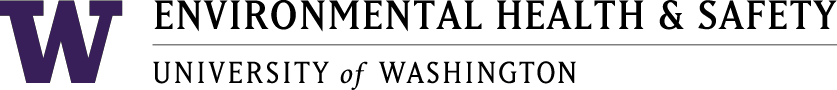 Health and Safety Committee 10
Meeting MinutesAugust 17, 2020	1:00 pm – 2:00 pmOcean Sciences Building 203 *X=Present at meeting Meeting notes recorded by JM. AgendaCall to order Approval of minutesOARS Reports - JulyReport from U Wide, open discussionAdjourn1. Call to Order: Meeting called to order at 1:04 pm2. Approval of Minutes: Approved July minutes 3. OARS Reports 06-022 – pipe gate got stuck, crushed pinky between gate - closed06-048 – deer jumped out from bushes, no injury to driver or equipment - closed07-009 – diagnosed with carpal tunnel syndrome, work from home setup is not ergonomically sufficient – open 07-017 – cutting tree limbs with ax, ax cut into right knee, resulted in needing stitches - open07-026 – talus slope gave way, right knee struck rock, right knee sprained - open4. Open Discussion/ Announcements U-Wide meeting- COVID-19 updates- UW face covering update – what to do if you see someone not wearing a mask:1. Ask them to put one on. If they do not, - notify the supervisor -  Call UWPD - shield’s do not replace masks- UW is working on a COVID testing program - There is a group working on a Husky pack for students arriving on campus – will include 2 face coverings and other supplies - UW COVID webpage now has a weekly update section - Whole U events: seminars are recorded and uploaded to website- UW CareLink webinars – will be online and all print materials are uploaded on website in 9 languages 	- all information given to UW CareLink is confidential - N95 masks are not to be used for regular work - UW library – books are being automatically renewed, books are being dropped off and getting piled up at the libraries - UW Med Center – eye protection is required when dealing with patients - UW Emergency Management – working on distribution and tracking of masks for students 	- working on a program to support pop-up testing locations - also worried about the upcoming flu season - restrooms – cannot lock doors, recommending paper towels instead of hand dryers Discussion- SH: Any thoughts about how HSC members can make sure that our units know that the resources for health are available?	- JW: materials can be posted digitally, and maybe a quick note/email can be sent with 	information about where the resources are located- AM: follow-up on UV sanitizers – the University does not use this sanitization practice except in hospitals?5. Adjourn: Meeting adjourned at 2:09 pm